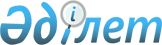 Аймақтар бойынша және дақылдар бөлінісінде 2015 жылдың өніміне бірінші көбейтілген және бірінші ұрпақ будандарының тұқымдарын сатып алудың (пайдаланудың) ең төменгі нормаларын бекіту туралыСолтүстік Қазақстан облысы әкімдігінің 2015 жылғы 8 маусымдағы № 196 қаулысы. Солтүстік Қазақстан облысының Әділет департаментінде 2015 жылғы 16 маусымда N 3276 болып тіркелді      "Тұқым шаруашылығын дамытуды субсидиялау қағидаларын бекіту туралы" Қазақстан Республикасы Ауыл шаруашылығы министрінің 2014 жылғы 12 желтоқсандағы № 4-2/664 бұйрығымен бекітілген Тұқым шаруашылығын дамытуды субсидиялау қағидаларының 6-тармағына сәйкес Солтүстік Қазақстан облысының әкімдігі ҚАУЛЫ ЕТЕДІ:

      1. Осы қаулының қосымшасына сәйкес аймақтар бойынша және дақылдар бөлінісінде 2015 жылдың өніміне бірінші көбейтілген және бірінші ұрпақ будандарының тұқымдарын сатып алудың (пайдаланудың) ең төменгі нормалары бекітілсін.

      2. Осы қаулының орындалуын бақылау Солтүстік Қазақстан облысы әкімінің жетекшілік ететін орынбасарына жүктелсін.

      3. Осы қаулы алғашқы ресми жарияланған күнінен кейін күнтізбелік он күн өткен соң қолданысқа енгізіледі. 

 Аймақтар бойынша және дақылдар бөлінісінде 2015 жылдың өніміне бірінші көбейтілген және бірінші ұрпақ будандарының тұқымдарын сатып алудың (пайдаланудың) ең төменгі нормалары:       1) орманды дала аймағында: Қызылжар ауданы (Налобин, Виноградов, Долматов, Вагулин, Лесной, Березов, Бугровое, Светлопольск, Рощинск және Якорь ауылдық округтері), Мамлют ауданы (Белое, Краснознамен, Пригород ауылдық округтері), Мағжан Жұмабаев ауданы (Фурманов, Гавринский, Конюхов, Октябрь, Пролетарский, Қарақоға, Лебяжье ауылдық округтері)

      * норманы есептеу кезінде сақтандыру қоры (30%) ескерілді;
** ең аз өсіру кезеңі дәнді көпжылдық шөптерде 10 жыл, бұршақты көпжылдық шөптерде 5 жыл екенін ескере отырып, жыл сайын дәнді көпжылдық шөптер үшін 1/10 бөлік (10%) және бұршақты көпжылдық шөптер үшін 1/5 бөлік (20%) сорт жаңарту талап етіледі.

      2) далалы аймақта: Айыртау, Ақжар, Аққайың, Есіл, Жамбыл, Мағжан Жұмабаев (солтүстік-шығыс бөлігінен басқа), Қызылжар және Мамлют аудандары (солтүстік бөлігінен басқа), Ғабит Мүсірепов атындағы, Тайынша, Тимирязев, Уәлиханов (оңтүстік бөлігінің жіңішке алабынан басқа) және Шал ақын аудандары

      * норманы есептеу кезінде сақтандыру қоры (30%) ескерілді;
** ең аз өсіру кезеңі дәнді көпжылдық шөптерде 10 жыл, бұршақты көпжылдық шөптерде 5 жыл екенін ескере отырып, жыл сайын дәнді көпжылдық шөптер үшін 1/10 бөлік (10%) және бұршақты көпжылдық шөптер үшін 1/5 бөлік (20%) сорт жаңарту талап етіледі.

      3) құрғақ дала аймағы: Уәлиханов ауданының оңтүстігіндегі жіңішке алап 

      * норманы есептеу кезінде сақтандыру қоры (30%) ескерілді;
** ең аз өсіру кезеңі дәнді көпжылдық шөптерде 10 жыл, бұршақты көпжылдық шөптерде 5 жыл екенін ескере отырып, жыл сайын дәнді көпжылдық шөптер үшін 1/10 бөлік (10%) және бұршақты көпжылдық шөптер үшін 1/5 бөлік (20%) сорт жаңарту талап етіледі.


					© 2012. Қазақстан Республикасы Әділет министрлігінің «Қазақстан Республикасының Заңнама және құқықтық ақпарат институты» ШЖҚ РМК
				
      Солтүстік Қазақстан облысының
әкімі

Е. Сұлтанов

      "КЕЛІСІЛДІ"
Қазақстан Республикасының
Ауыл шаруашылығы министрі
2015 жылғы 08 маусым

А. Мамытбеков
Солтүстік Қазақстан облысы әкімдігінің 2015 жылғы 08 маусым № 196 қаулысына қосымшаР/с№ 

Дақыл

Бірінші көбейтілген және бірінші ұрпақ будандарының тұқымдарын 1 гектарға сатып алу (пайдалану) нормалары, килограмм*

1

Бидай

7,169

2

Арпа

13,589

3

Сұлы

5,224

4

Күздік қара бидай

8,271

5

Қарақұмық      

1,462

6

Тары

0,238

7

Жүгері: (кеш пісетін, орташа-кеш және орташа пісетін бірінші ұрпақ будандары)

36,400

8

Жүгері: (ерте пісетін бірінші ұрпақ будандары)

36400

9

Дәнді-бұршақты 

17,163

10

Рапс

0,433

11

Зығыр

0,809

12

Күнбағыс: бірінші ұрпақ тұқымдары

0,629

13

Күнбағыс: бірінші ұрпақ будандары

10,400

14

Қыша, басқа майлы дақылдар

0,060

15

Картоп

302,356

16

Біржылдық шөптер

0,057

17

Дәнді көпжылдық шөптер

26,000

18

Бұршақты көпжылдық шөптер

15,600

Р/с№ 

Дақыл

Бірінші көбейтілген және бірінші ұрпақ будандарының тұқымдарын 1 гектарға сатып алу (пайдалану) нормалары, килограмм*

1

Бидай

6,475

2

Арпа

12,543

3

Сұлы

3,424

4

Күздік қара бидай

6,109

5

Қарақұмық      

0,600

6

Тары

0,159

7

Жүгері: (кеш пісетін, орташа-кеш және орташа пісетін бірінші ұрпақ будандары)

32,500

8

Жүгері: (ерте пісетін бірінші ұрпақ будандары)

32,500

9

Дәнді-бұршақты 

13,191

10

Рапс

0,320

11

Зығыр

0,598

12

Күнбағыс: бірінші ұрпақ тұқымдары

0,453

13

Күнбағыс: бірінші ұрпақ будандары

7,800

14

Қыша, басқа майлы дақылдар

0,033

15

Картоп

146,315

16

Біржылдық шөптер

0,056

17

Дәнді көпжылдық шөптер

23,400

18

Бұршақты көпжылдық шөптер

13,000

Р/с№ 

Дақыл

Бірінші көбейтілген және бірінші ұрпақ будандарының тұқымдарын 1 гектарға сатып алу (пайдалану) нормалары, килограмм*

1

Бидай

4,871

2

Арпа

10,586

3

Сұлы

2,468

4

Күздік қара бидай

-

5

Қарақұмық

-

6

Тары

-

7

Жүгері: (кеш пісетін, орташа-кеш және орташа пісетін бірінші ұрпақ будандары)

-

8

Жүгері: (ерте пісетін бірінші ұрпақ будандары)

-

9

Дәнді-бұршақты 

10,967

10

Рапс

0,320

11

Зығыр

0,609

12

Күнбағыс: бірінші ұрпақ тұқымдары

0,375

13

Күнбағыс: бірінші ұрпақ будандары

13,000

14

Қыша, басқа майлы дақылдар

-

15

Картоп

103,636

16

Біржылдық шөптер

0,021

17

Дәнді көпжылдық шөптер

23,400

18

Бұршақты көпжылдық шөптер

11,700

